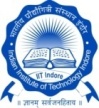 	 INDIAN INSTITUTE OF TECHNOLOGY INDORE			GENERAL ADVANCE SETTLEMENT FORMSeparate form to be used for settlement of TA/DA advanceName of the ApplicantDesignationDepartmentDetails of advance(R3 form copy can also be attached for reference)Amount of advance sanctioned  Rs :Details of advance(R3 form copy can also be attached for reference)Date of advance:Details of advance(R3 form copy can also be attached for reference)Date of settlement:Details of advance(R3 form copy can also be attached for reference)Source of Advance:Project Fund/RDF/ Institute Fund/OthresPurpose for which advance was grantedIf advance is not utilized / or utilized for other purposes for which it was approved, mention reasons there of;Summary of bills/invoices attached for settlement of advanceSummary of bills/invoices attached for settlement of advanceSummary of bills/invoices attached for settlement of advanceSummary of bills/invoices attached for settlement of advanceSummary of bills/invoices attached for settlement of advanceSummary of bills/invoices attached for settlement of advanceSummary of bills/invoices attached for settlement of advanceSummary of bills/invoices attached for settlement of advanceS. No.Invoice/ Bill No.Invoice DateName of FirmName of FirmName of FirmDetails of itemsAmount (Rs)12345If required , enclose separate sheet as per above formatIf required , enclose separate sheet as per above formatIf required , enclose separate sheet as per above formatIf required , enclose separate sheet as per above formatIf required , enclose separate sheet as per above formatIf required , enclose separate sheet as per above formatIf required , enclose separate sheet as per above formatTotal Expenditure (Rs)Total Expenditure (Rs)Total Expenditure (Rs)Total Expenditure (Rs)Total Expenditure (Rs)Total Expenditure (Rs)Total Expenditure (Rs)Less: Amount of advance (Rs) Less: Amount of advance (Rs) Less: Amount of advance (Rs) Less: Amount of advance (Rs) Less: Amount of advance (Rs) Less: Amount of advance (Rs) Less: Amount of advance (Rs) Balance amount receivable / payable from/to  Mr / Ms / Prof/DrBalance amount receivable / payable from/to  Mr / Ms / Prof/DrBalance amount receivable / payable from/to  Mr / Ms / Prof/DrBalance amount receivable / payable from/to  Mr / Ms / Prof/DrBalance amount receivable / payable from/to  Mr / Ms / Prof/DrBalance amount receivable / payable from/to  Mr / Ms / Prof/DrBalance amount receivable / payable from/to  Mr / Ms / Prof/DrDeclaration by employeeDeclaration by employeeDeclaration by employeeDeclaration by employeeCertified that amount of advanced sanctioned has been utilized for the purpose for which it was sanctioned and IITI Purchase rules have been followed for purchase of above material.Certified that I have not purchased any material from any supplier for more than Rs.5,000/- in a day. In case of payment of more than Rs. 5,000/- VAT shall be deducted from reimbursement to applicant. (For details please refer SOP).Certified that I am personally satisfied that these goods purchased are of the requisite quality and specification and have been purchased from a reliable supplier at a reasonable price.Signature of the ApplicantCertified that amount of advanced sanctioned has been utilized for the purpose for which it was sanctioned and IITI Purchase rules have been followed for purchase of above material.Certified that I have not purchased any material from any supplier for more than Rs.5,000/- in a day. In case of payment of more than Rs. 5,000/- VAT shall be deducted from reimbursement to applicant. (For details please refer SOP).Certified that I am personally satisfied that these goods purchased are of the requisite quality and specification and have been purchased from a reliable supplier at a reasonable price.Signature of the ApplicantCertified that amount of advanced sanctioned has been utilized for the purpose for which it was sanctioned and IITI Purchase rules have been followed for purchase of above material.Certified that I have not purchased any material from any supplier for more than Rs.5,000/- in a day. In case of payment of more than Rs. 5,000/- VAT shall be deducted from reimbursement to applicant. (For details please refer SOP).Certified that I am personally satisfied that these goods purchased are of the requisite quality and specification and have been purchased from a reliable supplier at a reasonable price.Signature of the ApplicantCertified that amount of advanced sanctioned has been utilized for the purpose for which it was sanctioned and IITI Purchase rules have been followed for purchase of above material.Certified that I have not purchased any material from any supplier for more than Rs.5,000/- in a day. In case of payment of more than Rs. 5,000/- VAT shall be deducted from reimbursement to applicant. (For details please refer SOP).Certified that I am personally satisfied that these goods purchased are of the requisite quality and specification and have been purchased from a reliable supplier at a reasonable price.Signature of the ApplicantSignature of Recommending AuthoritySignature of Recommending AuthoritySignature of Recommending AuthoritySignature of Recommending AuthoritySignature of Recommending AuthoritySignature of the Approving Authority having financial power for adjustment of above bills/ sanction of amount expended over the advance amountSignature of the Approving Authority having financial power for adjustment of above bills/ sanction of amount expended over the advance amountSignature of the Approving Authority having financial power for adjustment of above bills/ sanction of amount expended over the advance amountSignature of the Approving Authority having financial power for adjustment of above bills/ sanction of amount expended over the advance amountSignature of the Approving Authority having financial power for adjustment of above bills/ sanction of amount expended over the advance amount